   ПОДРОСТКИ И НЕНОРМАТИВНАЯ ЛЕКСИКА  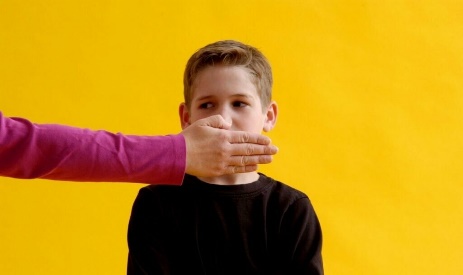 Сегодня все больше детей и подростков используют в речи ненормативную лексику. Это вызывает у большинства взрослых (родителей, педагогов, прохожих, соседей) разные чувства, от возмущения до растерянности. Первая реакция - желание сделать замечание, пристыдить или просто пройти мимо. Что делать?Чтобы понять, как правильно в этой ситуации поступить в первую очередь родителям, важно разобраться в причинах происходящего. 	Во-первых, подростки по своей природе очень эмоциональны, а навыки саморегуляции у них развиты недостаточно. Они пока еще не умеют обращаться с кипящими в них чувствами - как своими, так и чужими. Поэтому, нередко, для того, чтобы выразить свое отношение к событиям, которые вызывают у них сильные эмоции, дети используют мат. Так им проще. Чаще всего это происходит при отрицательных переживаниях: злости на грани с яростью, отчаяния, крайних форм неодобрения. Но иногда и при позитивных, в случаях выражения восхищения, поощрения, удивления. Также во многих подростковых компаниях существует негласный запрет на прямое проявление чувств. Подростки угловаты и резки, часто подсмеиваются, а иногда и откровенно насмехаются над нежностью, привязанностью, обидой, грустью… Использование ненормативной лексики помогает им немного снизить напряжение, выразить свои чувства, пусть и в такой грубой форме, не показавшись при этом слишком уязвимым.Что делать? Важно задуматься о том, говорят ли о чувствах в вашей семье, каким образом члены семьи выражают любовь друг к другу, радость, грусть, какими словами описывают свое состояние, когда рассержены или устали? Нередко взрослые тоже не умеют напрямую говорить о своих переживаниях, и выражают чувства скорее через поведение. Например, злость выражают повышением голоса, подзатыльниками или же ругательствами, обличенными в социально приемлемую форму. Возможно, придется учиться говорить о том, как рады или устали, потому что на работе был тяжелый день, что рассержены на хамское поведение водителя в автобусе или грустите о том, что скоро закончится отпуск. Простой способ — использовать так называемые «Я-сообщения», то есть говорить от первого лица и о себе: «Мне нравится, как ты…», «Я не люблю, когда…». И вместе с вами будет учиться ребенок.Во-вторых, использование мата - способ показать «я уже не ребёнок — мне можно». Ведущим психологическим новообразованием подростков является «чувство взрослости», восприятие себя уже не ребенком, а взрослым человеком. Если взрослые в присутствии детей и подростков не стесняются использовать «крепкие» выражения, то почему бы подростку, глядя на них, не делать то же самое, ведь они не редко воспринимают мат как атрибут «взрослой жизни». Что делать? Если вы случайно услышали разговор ребенка с другом/подругой, в котором проскакивали крепкие выражения, возможно, не стоит делать из этого трагедию. Не нужно устраивать подробное расследование: «Твои друзья ругаются матом? А ты? И что, вот так у вас в компании принято выражаться?». Стоит в спокойном тоне поговорить с подростком о том, что ругательства засоряют речь и очень быстро входят в привычку: вместо того, чтобы подбирать нужное выражение, так легко заменить его крепким словцом! Но случайно вылетевшее бранное слово может сослужить подростку плохую службу. Мат расценивается людьми как грубость и словесная агрессия — это нужно учесть, когда употребляешь подобные слова.Еще использование подростками матерных слов может быть средством самоидентификации: «Мы - подростки, и мы –другие!». Матерная ругань становится способом отделить себя от остального мира, чем-то вроде запретного языка подростковых компаний. Подростковый негативизм - в целом нормальное явление. Большинство подростков используют ненормативную лексику в разговорах со сверстниками. Если такое поведение происходит при взрослых и несет демонстративный посыл - это уже агрессивный протест, вызов. У взрослого человека, который услышал брошенное в лицо матерное слово, часто случается шок: «Да как он посмел?». В такой ситуации велико искушение сразу перейти к санкциям, но прежде чем принимать какие-то меры, следует разобраться, против чего протестует подросток. Понятно: он нарушил правила, возможно, оскорбил кого-то из родителей или педагогов. Но подобный поступок — симптом неблагополучия, и лучше разобраться с его причинами сейчас, чем усугублять ситуацию и иметь дело с более серьезными последствиями.Что делать? Сказать о своих чувствах, без обвинений и крика («Ты не смеешь», «Как ты могла…» и т. п.). Важно, чтобы вы говорили о себе: «Мне не нравится», «Я совершенно шокирован». К примеру: «Я в шоке от того, что сейчас слышу. Ты знаешь, что у нас дома такие слова не употребляются (что в школе ругаться матом неприемлемо), и все-таки произнес их». «Я никогда раньше не слышала от тебя таких грубых слов и просто не могу прийти в себя». Далее надо спросить о причинах его/ее поведения. «Я хочу понять, почему ты так поступил», воздерживаясь от фраз «что ты здесь устроила» или «как ты мог». Важно спокойно слушать, стараясь не давать оценок происходящему, пока не доберетесь до сути. Нередко в школе жалуются на то, что ребенок ругается матом в адрес учителя. Причина этого может скрываться в ощущении подростка в несправедливом к нему отношении со стороны учителей, в конфликтной ситуации между педагогом и учеником, может быть связана с непринятием учителем особенностей подростка.Что делать. Поговорить с ребенком о том, что чувствует человек, столкнувшийся с очевидной несправедливостью. И обязательно надо обсудить ту ситуацию, которая волнует ребенка, задавая ему наводящие вопросы: «Как ты думаешь, а что можно было бы сделать? Какие есть варианты? Чем я могу тебе помочь?» С одной стороны, непринятие, неконструктивная критика в классе - это действительно обидно. Но поможет ли матерное слово, брошенное в лицо педагогу, исправить оценки или улучшить положение в классе? Хорошо поделиться с подростком тем, как вы сами разрешали подобные ситуации. Возможно, это было не в школе, а уже в институте или на работе. Какова бы не была ситуация, главное разобраться в ней, понять причины, и вместе с ребенком найти конструктивные пути решения. Успеха!Хомякова Е.Е., педагог-психолог МБУ «ЦППМИСП» 